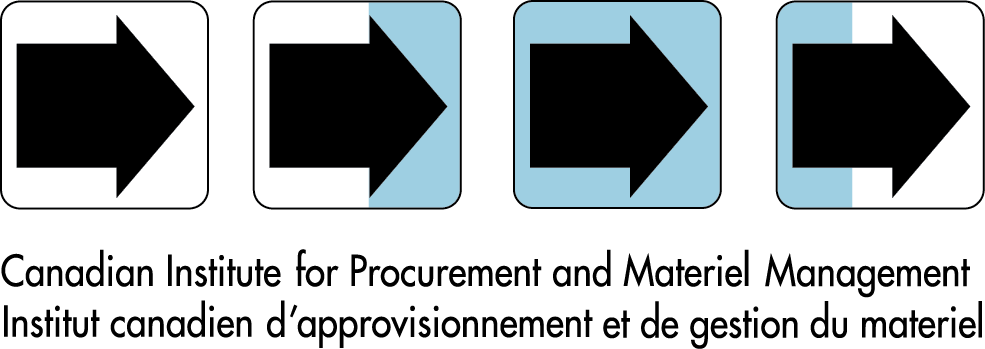 CIPMM MENTORSHIP PROGRAMPROGRAMME DE MENTORAT DE L’ICAGMI’m looking forward to our next meeting and I would like to propose the following subjects or questions for our next discussion: J’attends avec impatience notre prochaine réunion et j’aimerais proposer les sujets ou questions suivant(e)s pour notre prochaine discussion:Subjects of Discussion / Sujets de discussion1)2)3)Mentee Name: Nom du stagiaire: 